Your name:_____________________________Date_______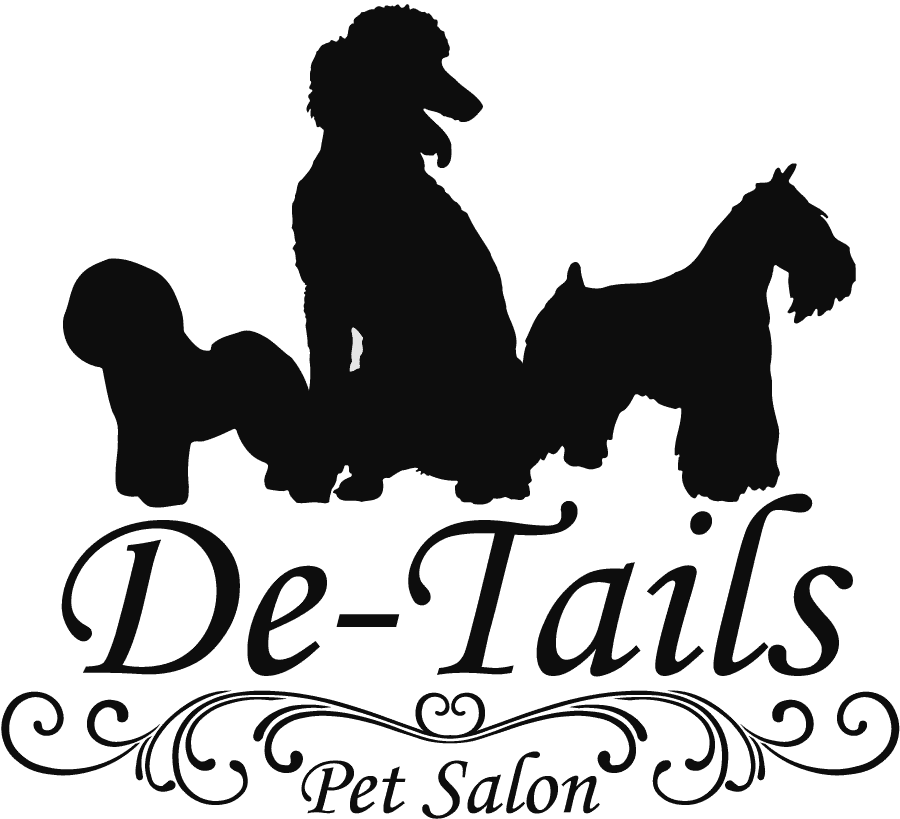 Address:______________________________________City:_________________Zip:__________ Email:________________________________________Mobile Phone:  (_____)_____-________Home Phone :  (_____)_____-________DOGS Name:__________________ Breed:__________________________ Sex:   M  / F		Spay/Netu:  Yes /  No          Birthdate:___/___/___Any health issues:_____________________________________________Has your dog been professionally groomed before?   Yes / NoIf yes, where?____________________________Vet:________________What did you not like about last groom? ____________________________________________________________Is your dog ok with other dogs?   Yes / NoIf no,explain__________________________________________________How did you hear about us: ___________________________________________________________It is our policy to not start plucking dogs ears unless requested by owners, Do you pluck or shave your dogs ear hair? ______________It is our policy to not do dogs anal glands unless requested by owners,If we notice they are full and can safely express them we will at no charge for the first time. A $12 fee applies after.Do you notice your dog having anal gland problems?	Yes / NoAppointment reminders by: CIRCLE ONE    phone call or text  Photos taken of your pet may be used for marketing purposes      Desk use only: Rabies due:___________ Distemper due:__________  Bordatella due:_________